	Istituto Comprensivo Statale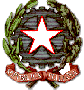  Comuni di: Falerone – Massa Fermana – Montappone – Monte V. Corrado - Servigliano63837  Falerone  Piazza della Libertà, 1   -   Tel.0734 710165 – Fax. 0734 719364                cod. fiscale 81006440440  -  e-mail   apic825004@istruzione.itProt. n. 692/A19                                                                              Falerone, 30/01/2015Ai componenti Il Consiglio di IstitutoLoro SediAl sito web ISC FaleroneAl Direttore Amm.vo SedeOGGETTO: Convocazione.       Le SS. LL. sono convocate il giorno 06/02/2015 alle ore 17,00 presso la sede dell’ISC per discutere e deliberare in merito al seguente o.d.g.:Lettura e approvazione verbale seduta precedente;Approvazione programma annuale e.f. 2015;Definizione fondo per minute spese del D.S.G.A.;Approvazione limite di spese del Dirigente Scolastico art. 34 D.I. n.44/2001;Autorizzazione trasferimento fondi ex Rete Aurora da I.S.C. Falerone al  nuovo Istituto Scolastico Capofila;Comunicazioni del presidente e del Dirigente Scolastico.	     Il Presidente	F.to Claudia Boccioni	Firma autografa sostituita dall’ indicazione del nominativo del responsabile ai sensi dell’art. 3, comma 2, D.Lgs. n. 39/93